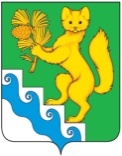 АДМИНИСТРАЦИЯ БОГУЧАНСКОГО РАЙОНАПОСТАНОВЛЕНИЕ20. 07. 2021	                              с. Богучаны		  	         № 601 -пОб   утверждении  порядка формирования и обеспечения спортивных сборных команд муниципального   образования   Богучанский    район.В соответствии с частью 9 статьи 20 Федерального закона от 04.12.2007 N 329-ФЗ «О физической культуре и спорте в Российской Федерации», с пунктом 14 части 1 статьи 14 Федерального  закона от 06.10.2003 № 131-ФЗ «Об общих принципах организации местного самоуправления в Российской Федерации», руководствуясь статьями 7, 8, 47 Устава Богучанского района:ПОСТАНОВЛЯЮ:      1. Утвердить Порядок формирования и обеспечения спортивных сборных команд (приложение) муниципального   образования   Богучанский    район.      2. Контроль за исполнением настоящего постановления возложить на заместителя Главы Богучанского района по социальным вопросам И. М. Брюханова      3. Настоящее постановление вступает в силу со дня, следующего за днем опубликования в Официальном вестнике Богучанского района. Глава Богучанского района 				В. Р. СаарПриложение к постановлению администрацииБогучанского районаот «20» июля  2021  N 601- пПОРЯДОКФОРМИРОВАНИЯ И ОБЕСПЕЧЕНИЯ СПОРТИВНЫХ СБОРНЫХ КОМАНДМУНИЦИПАЛЬНОГО ОБРАЗОВАНИЯ БОГУЧАНСКИЙ РАЙОНОБЩЕЕ ПОЛОЖЕНИЯ1.1. Настоящий Порядок формирования и обеспечения спортивных сборных команд  муниципального образования Богучанский район (далее – Порядок) устанавливает механизм формирования  коллективов спортсменов, относящихся к различным возрастным группам, тренеров, специалистов в области физической культуры и спорта по различным видам спорта, по которым формируется спортивные сборные команды муниципального образования Богучанский район, указанным в приложении № 1 к настоящему Порядку (далее – Перечень) для подготовки к межмуниципальным, краевым официальным физкультурным мероприятиям и спортивным мероприятиям, а также устанавливает порядок наделения статусом «Спортивная сборная команда муниципального образования Богучанский район» по соответствующему виду спорта (далее – Сборная команда)1.2. Настоящий Порядок разработан в соответствии с Федеральным законом от 06.10.2003 № 131-ФЗ « Об общих принципах организации местного самоуправления в Российской Федерации», Федеральным законом от 04.12.2007 № 329-ФЗ «О физической культуре и спорте в Российской Федерации»,  статьями 7, 8, 47 Устава Богучанского района.ОБЩИЕ ПРИНЦИПЫ ФОРМИРОВАНИЯ СПИСКА КАНДИДАТОВ В СПОРТИВНЫЕ СБОРНЫЕ КОМАНДЫ МУНИЦИПАЛЬНОГО ОБРАЗОВАНИЯ БОГУЧАНСКИЙ РАЙОН И ПОРЯДОК ИХ УТВЕРЖДЕНИЯ2.1 Спортивная сборная команда муниципального образования Богучанский район формируется ежегодно на спортивный сезон и (или) соответствующее межмуниципальное, краевое официальное физкультурное мероприятие и спортивное мероприятие на основе списков кандидатов в спортивную сборную команду муниципального образования Богучанский район (далее – списки кандидатов), сформированных местными спортивными федерациями и общественными организациями физкультурно-спортивной направленности, муниципальными  и  бюджетными учреждениями по соответствующим видам спорта, включенным в Перечень.             2.2. Списки кандидатов формируются:            2.2.1.По спортивным дисциплинам, являющимся частью соответствующего вида спорта, включённого в Перечень в соответствии с приложением № 1 к настоящему Порядку. 2.2.2. Исходя из предельной численности спортсменов, включённых в списки, определяемой полуторной кратностью максимального заявочного состава для участия в межмуниципальных и краевых официальных физкультурных мероприятиях и спортивных мероприятиях о соответствующему виду спорта в соответствии с положением о них.2.3. В списки кандидатов включаются:            2.3.1. Спортсмены, имеющие спортивные разряды не ниже предусмотренных положениями (регламентами) о проведении соревнований по соответствующим видам спорта, определяемые в соответствии с Единой всероссийской спортивной квалификацией возрастным группам «Мужчины, женщины», «Юниоры, Юниорки», «Юноши, девушки».            2.3.2. Тренеры и иные специалисты в области физической культуры и спорта, а также привлечённые специалисты, принимающие непосредственно участие в подготовке спортсменов – кандидатов в спортивные сборные команды муниципального образования Богучанский район.             2.4.  В списки кандидатов в спортивную сборную команду муниципального образования Богучанский район по адаптивным видам спорта ( спорт лиц с интелектуальными нарушениями здоровья, спорт слепых, спорт глухих, спорт лиц с поражением опорно-двигательного аппарата) включаются лица с ограниченными возможностями здоровья и инвалиды, регулярно занимающиеся спортом, квалификация которых не ниже спортивной квалификации, предусмотренной положениями (регламентами) о проведении межмуниципальных и краевых официальных физкультурных мероприятиях и спортивных мероприятиях по адаптивным видам спорта и имеющие медицинский допуск к занятиям адаптивными видами спорта.            2.5. При формировании списков кандидатов в спортивные команды муниципального образования Богучанский район принимаются во внимание итоги участия спортсменов в прошедшем спортивном сезоне на основании результатов, показанных спортсменами на межмуниципальных, краевых официальных физкультурных мероприятиях и спортивных мероприятиях.            2.6. Представление списков кандидатов подаётся  МКУ УКФКСи МП, в том числе в электронной форме по адресу электронной почты: bogkultura@rambler.ru , по форме согласно приложению № 2 к настоящему Порядку одновременно с согласием субъекта на обработку его персональных данных в письменной форме не позднее 10 рабочих дней до начала проведения межмуниципальных, краевых официальных физкультурных мероприятий и спортивных мероприятий.            2.7. Списки кандидатов по соответствующему виду спорта согласовываются ипредставляются в течении 3 рабочих дней в Администрацию муниципального образования Богучанский район. Подготовку проекта распоряжения о наделении стасусом «Спортивная сборная команда  муниципального образования Богучанский район» осуществляет МКУ УКФКСиМП Администрации муниципального образования Богучанский район            2.8. Списки членов Сборных команд утверждаются распоряжением Администрации муниципального образования Богучанский район, на основе списков кандидатов, представленных в соответствии с пунктом  2.7. настоящего Порядка.            2.9. Основания для отказа в утверждении списков кандидатов является:            2.9.1. Несоответствие списков кандидатов требованиям пунктов 2.2 и 2.3 Порядка            2.9.2. Наличие в представленных списках недостоверной информации.            2.9.3. Представление списков кандидатов, оформленных не в соответствии с приложением № 2, и (или) с нарушением установленного  срока  их предоставления.            2.10. Основаниями для внесения изменений в списки кандидатов являются:            2.10.1. Внесение изменений в Перечень в части перечня спортивных дисциплин, являющихся частью соответствующего вида спорта.            2.10.2  Внесение изменений в положения (регламенты) межмуниципальных и краевых спортивных соревнований в части определения предельной численности спортсменов, включаемых в списки;            2.10.3. Отказ от включения в список физического лица, от которого ранее было получено его согласие или согласие его законного представителя на включение в список, в том числе на обработку персональных данных указанного лица.            2.10.4. Изменение спортивных результатов спортсменов, связанные с проведением в спортивном сезоне, на который сформирован список, соответствующих спортивных соревнований.            2.10.5. Спортивная дисциплина спортсмена, включенного в список.            2.10.6. Ухудшение здоровья спортсмена, включённого в список, выразившееся в отказе в медицинском допуске к занятиям спортом.             2.11. Спортивные сборные команды  муниципального образования Богучанский район, для участия в спортивных мероприятиях формируются по итогам проведения муниципального этапа таких мероприятий с учётом требований положений (регламентов)о  проведении мероприятий.ПОРЯДОК ОБЕСПЕЧЕНИЯ СПОРТИВНЫХ СБОРНЫХ КОМАНД МУНИЦИПАЛЬНОГО ОБРАЗОВАНИЯ БОГУЧАНСКИЙ РАЙОН.Обеспечение спортивных сборных команд осуществляется в следующих формах:                  - финансовое;- материально-техническое обеспечение сборных команд, в том числе обеспечение спортивной экипировкой;- научно-методическое;- медицинское;      - антидопинговое.3.2. Обеспечение спортивных сборных осуществляется при проведении следующих мероприятий:3.2.1. Участие членов спортивной сборной команды в межмуниципальных, краевых официальных физкультурных мероприятиях и спортивных мероприятиях.3.2.2. Участие членов спортивных сборных в тренировочных мероприятиях.3.3. Обеспечение спортивных сборных осуществляется в случае участия спортивных сборных команд муниципального образования Богучанский район в межмуниципальных, краевых официальных физкультурных мероприятиях и спортивных мероприятиях на территории Красноярского края, а также за пределами Красноярского края.3.4. Обеспечение, осуществляется в рамках муниципальной программы «Развитие физической культуры и спорта в муниципальном образовании Богучанский район» в пределах лимитов бюджетных обязательств, доведенных Администрации муниципального образования Богучанский район, как получателю средств бюджета муниципального образования Богучанский район, а таже средств, не запрещённых действующим законодательством.Приложение № 1к  Порядкуформирования и обеспеченияспортивных сборных командмуниципального образования Богучанский район.ПЕРЕЧЕНЬВИДОВ СПОРТА муниципального образования Богучанский район, ПО КОТОРЫМ ФОРМИРУЮТСЯ СБОРНЫЕ КОМАНДЫ муниципального образования Богучанский район.Приложение № 2к  Порядкуформирования и обеспеченияспортивных сборных командмуниципального образования Богучанский район.Список кандидатов в спортивную сборную командумуниципального образования Богучанский районпо _______________________________________(вид спорта, возрастная группа) на период  «___» _____ по «___» ____ 20___ г. Наименование должности руководителя федерации или уполномоченного лица, руководителя организацииГлавный тренер _____________    (____________________________________)                                         Подпись                                                        Ф.И.О.Ответственный  исполнитель ___________________  (_______________________________________)                                                                Подпись                                                        Ф.И.О.Согласовано: указать наименование (при необходимости)№п/пНаименование1.Вид спорта      2.Спортивное мероприятие по видам спорта (спортивным дисциплинам), не относящихся к видам спорт№п/пФ.И.О.Год рожденияСпортивные звания, спортивные разряды, почётные спортивные званияЛучший результат сезонаПланируемый результат Ф.И.О.тренера